В приходных ордерах на товары, необходимо чтобы заполнение шло сначала по упаковкам, а затем следующая строка штуки, которые не влезли в упаковку
Подобный механизм используется при печати этикеток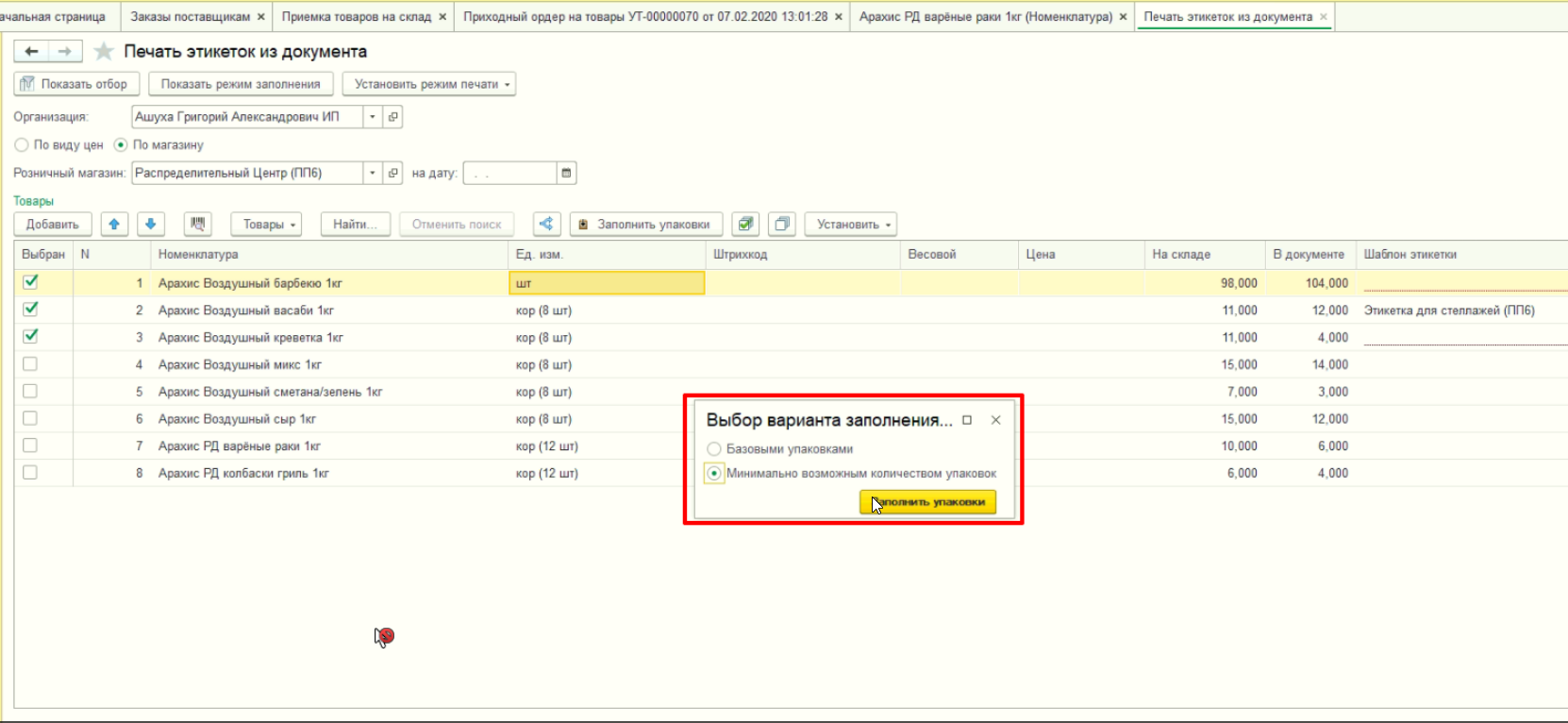 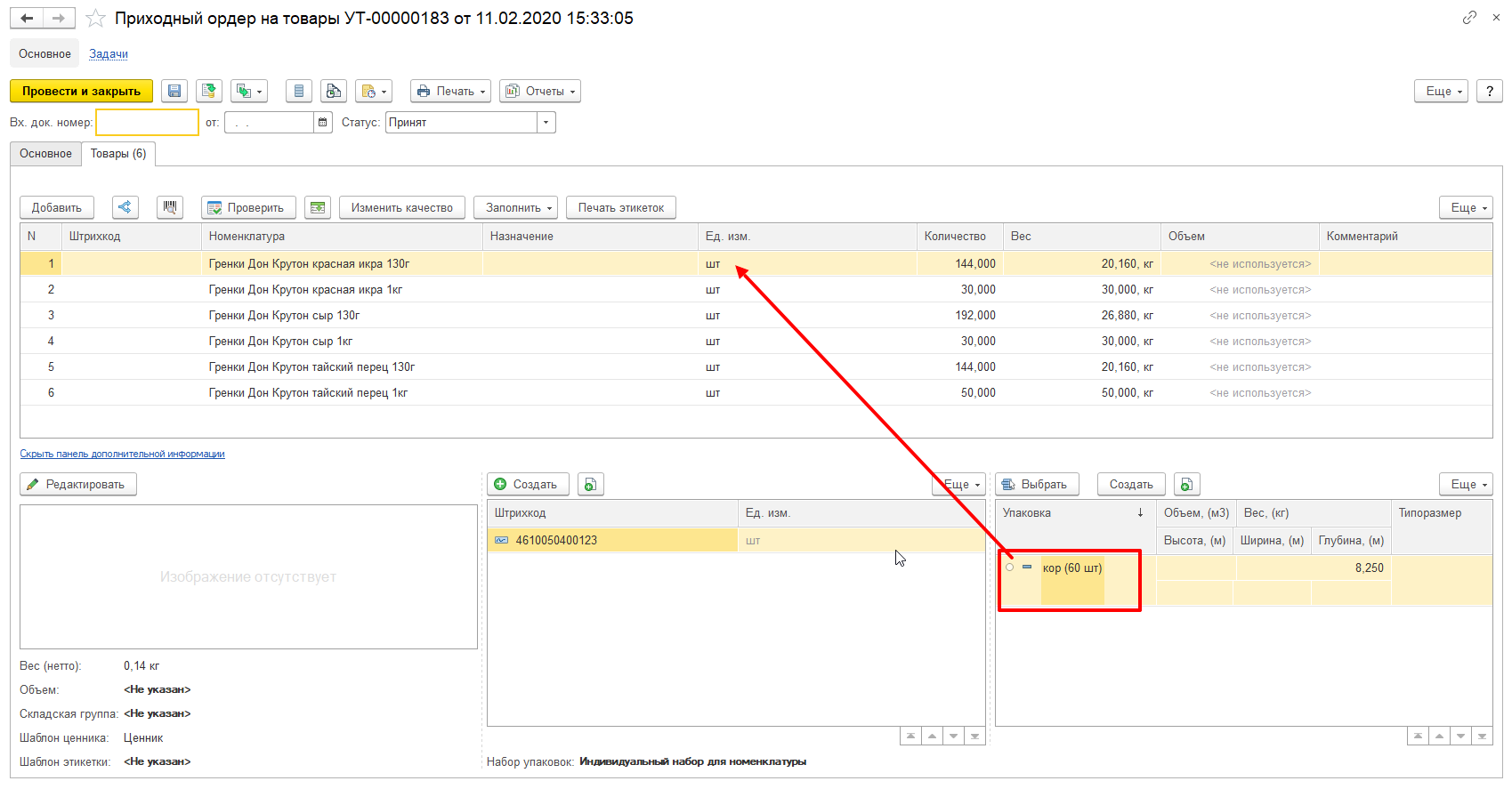 Не работает поиск и настройки отбора в заявках на оплату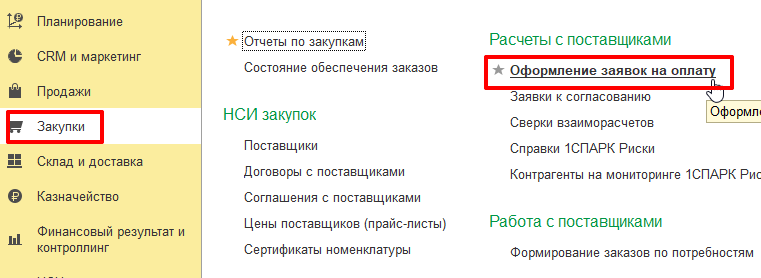 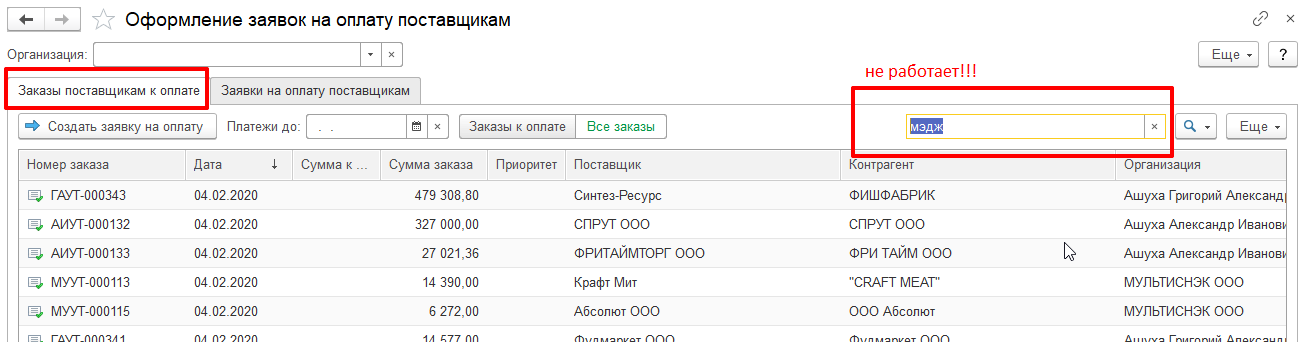 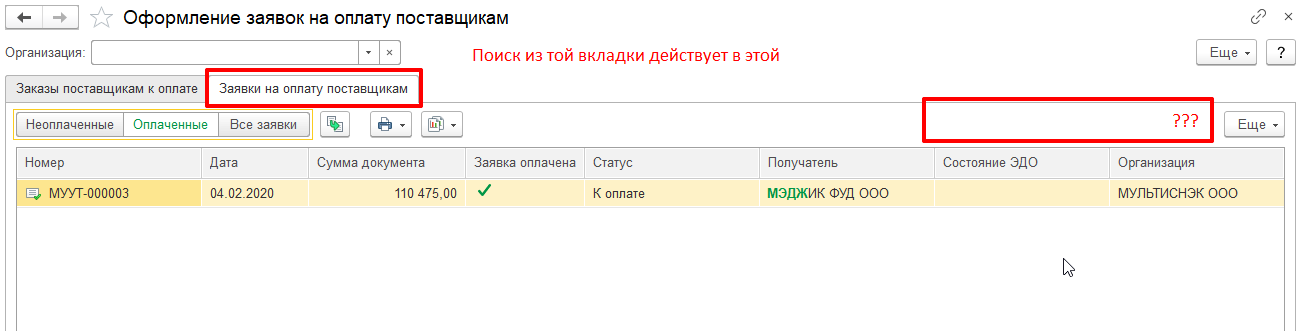 НО ПОЛЯ ПОИСКА НЕТ!Также не работает «Настроить список» для этой вкладки.
Возможно ли вывести кнопку  Настроить список на панель и чтобы эти фильтры работали на документы.

3)  Профиль «Кладовщик»В расход ордерах – не работает - внешняя печатная формаТекст ошибки:Недостаточно прав для работы с таблицей "Документ.АктОРасхожденияхПослеПриемки"{ВнешняяОбработка.ЗаданиеНаОтборТоваров.МодульОбъекта(501)}:	МассивРезультатов 			= Запрос.ВыполнитьПакет();{ВнешняяОбработка.ЗаданиеНаОтборТоваров.МодульОбъекта(54)}:	ДанныеДляПечати = ПолучитьДанныеДляПечатнойФормыОтборРазмещениеТоваров(МассивОбъектов);{ВнешняяОбработка.ЗаданиеНаОтборТоваров.МодульОбъекта(28)}:		ТабличныйДокумент = ПечатьЗаданияНаОтборТоваровПоРасходномуОрдеру(МассивОбъектов);{ОбщийМодуль.УправлениеПечатью.Модуль(1646)}:	ВнешняяОбработкаОбъект.Печать({ОбщаяФорма.ПечатьДокументов.Форма(464)}:		УправлениеПечатью.ПечатьПоВнешнемуИсточнику({ОбщаяФорма.ПечатьДокументов.Форма(43)}:		КоллекцияПечатныхФорм = СформироватьПечатныеФормы(Параметры.ИменаМакетов, Отказ);{ВнешняяОбработка.ЗаданиеНаОтборТоваров.Форма.Форма.Форма(25)}:	ОткрытьФорму("ОбщаяФорма.ПечатьДокументов", ПараметрыОткрытия);	{ОбщийМодуль.ДополнительныеОтчетыИОбработкиКлиент.Модуль(419)}:			ОткрытьФорму("ВнешняяОбработка." + ИмяОбработки + ".Форма", ПараметрыОбработки, Форма);{ОбщийМодуль.ДополнительныеОтчетыИОбработкиКлиент.Модуль(292)}:		ВыполнитьОткрытиеФормыОбработки(ВыполняемаяКоманда, Форма, ВыполняемаяКоманда.ОбъектыПечати);{ОбщийМодуль.УправлениеПечатьюСлужебныйКлиент.Модуль(102)}:			МодульДополнительныеОтчетыИОбработкиКлиент.ВыполнитьНазначаемуюКомандуПечати(ОписаниеКоманды, Форма);{ОбщийМодуль.УправлениеПечатьюСлужебныйКлиент.Модуль(26)}:	ВыполнитьПодключаемуюКомандуПечатиЗавершение(Истина, ПараметрыВыполнения);{ОбщийМодуль.ПодключаемыеКомандыКлиент.Модуль(159)}:			ВыполнитьОбработкуОповещения(Обработчик, ПараметрКоманды);{ОбщийМодуль.ПодключаемыеКомандыКлиент.Модуль(33)}:	ПродолжитьВыполнениеКоманды(Контекст);{Документ.РасходныйОрдерНаТовары.Форма.ФормаДокумента.Форма(2061)}:	ПодключаемыеКомандыКлиент.ВыполнитьКоманду(ЭтотОбъект, Команда, Объект);по причине:Недостаточно прав для работы с таблицей "Документ.АктОРасхожденияхПослеПриемки"